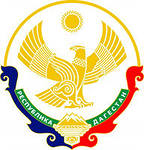 РОССИЙСКАЯ ФЕДЕРАЦИЯ368607, Республика Дагестан, Дербентский район, село Сабнова,                                            ул. Школьная, 4, +79288374629, mkousoshsabnova@yandex.ru, https://sabna.dagestanschool.ru/Муниципальное бюджетное общеобразовательное учреждение                                     «Сабнавинская средняя общеобразовательная школа им. Умаханова М-С.И.»    ИНН                                                                                                             ОГРН0512011710	            1020500866540О проведении Всероссийских проверочных работВ соответствии со статьей 28 Федерального закона от 29.12.2012 № 273-ФЗ «Об образовании в Российской Федерации», приказом Рособрнадзора от 11.02.2021 № 119 «О проведении Федеральной службой по надзору в сфере образования и науки мониторинга качества подготовки обучающихся общеобразовательных организаций в форме всероссийских проверочных работ в 2021 году», ___________________________________________________________________________________________________________________________________________________________________в целях организации и проведения всероссийских проверочных работ (далее – ВПР) __________________________ПРИКАЗЫВАЮ:1. Принять участие в проведении ВПР учащимся 4-х, 5-х, 6-х, 7-х, 8-х классов.2. Утвердить график проведения ВПР в   МБОУ « Сабнавинская СОШ.» (приложение 1).3. Назначить школьным координатором, ответственным за организацию и проведение ВПР в 4-х классах Гаджимирзоева К.М., заместителя директора по учебно-воспитательной работе (УВР)., в 5,6,7,8 классах  Кирхлярова Я.З. заместителя директора по учебно-воспитательной работе (УВР).4. Школьному координатору:4.1. Организовать своевременное ознакомление лиц, принимающих участие в проведении ВПР в 2021 году, с процедурой, порядком и графиком проведения ВПР.4.2. Получить доступ в личный кабинет федеральной информационной системы оценки качества образования (ФИС ОКО), и организовать получение и тиражирование материалов для проведения ВПР. Ответственный - технический специалист Гаджиев Ф.Х.4.3. Внести необходимые изменения в расписание занятий в дни проведения ВПР.4.4. В день проведения ВПР передать КИМ ВПР, коды участников и протокол соответствия организаторам в аудитории, а критерии оценивания работ – экспертам по проверке.4.5. Организовать выполнение участниками работы.4.6. Организовать проверку ответов участников с помощью критериев в течение дня проведения работы и следующего дня по соответствующему предмету.5. Назначить организаторов в аудитории в период проведения ВПР (приложение 2). Организаторам проведения в аудитории:5.1. Перед проведением ВПР проверить готовность аудитории.5.2. В день проведения ВПР:получить материалы для проведения ВПР от школьного координатора;выдать участникам КИМ ВПР и коды участников.5.3. Обеспечить порядок в кабинете во время проведения проверочной работы.5.4. Заполнить бумажный протокол соответствия.5.5. По окончании ВПР собрать работы участников и передать их школьному координатору.6. Назначить организаторов вне аудиторий в период проведения ВПР (приложение 3). Организаторам вне аудиторий обеспечить соблюдение порядка всеми учащимися во время ВПР.7. Организовать присутствие общественных наблюдателей в день проведения ВПР на протяжении всего периода проведения проверочной работы.8. Назначить техническим специалистом по сопровождению проведения ВПР  и за достоверность загружаемого материала в личный кабинет федеральной информационной системы оценки качества образования (ФИС ОКО) Гаджиева Ф.Х. Техническому специалисту оказывать профильную помощь школьному координатору во время организации и проведения ВПР.9. Назначить экспертов по проверке ВПР (приложение 4). Экспертам по проверке осуществить проверку ответов участников ВПР по соответствующему предмету в соответствии с критериями оценивания работ, полученными от школьного координатора, в течение дня проведения работы и следующего за ним дня.11. Контроль исполнения приказа  оставляю за собой.С приказом ознакомлен(ы):Приложение №1
к Приказу
от __________ № __График проведения всероссийских проверочных работ в МБОУ "Сабнавинская СОШ"ПРИКАЗПРИКАЗПРИКАЗПРИКАЗПРИКАЗот03.03.2021г.№с.Сабнова(место издания)Директор:Османов Виктор Мурадханович(Ф. И. О.)(подпись)Зам. директора по УВР:Зам. директора по нач. классам:Технический специалист:Кирхляров Я.З.Гаджимирзоев К.М.Гаджиев Ф.Х.(должность)(Ф. И. О.)(подпись)(дата)Учителя:                                           Багиров Р.З.                                                                       Мамедалиева Г.М.Гаджимирзоев Р.М.Кирхляров Б.З.Кирхлярова З.А.Мадатова А.К.Гаджиева В.З.Абаскулиева А.Н.Джалилов И.Ф.Фарманов А.Н.Габибов Я.С.Габибов С.Я.Курбанов М.А.Фарманов Н.З.Гаджимирзоев Ф.И.Джалилов Д.П.Османова Э.Ф.Гусейнова В.Ф.
Османова П.М.Османов Р.А.Алиева С.Н.Мамедалиев А.М.Учителя:                                           Багиров Р.З.                                                                       Мамедалиева Г.М.Гаджимирзоев Р.М.Кирхляров Б.З.Кирхлярова З.А.Мадатова А.К.Гаджиева В.З.Абаскулиева А.Н.Джалилов И.Ф.Фарманов А.Н.Габибов Я.С.Габибов С.Я.Курбанов М.А.Фарманов Н.З.Гаджимирзоев Ф.И.Джалилов Д.П.Османова Э.Ф.Гусейнова В.Ф.
Османова П.М.Османов Р.А.Алиева С.Н.Мамедалиев А.М.Учителя:                                           Багиров Р.З.                                                                       Мамедалиева Г.М.Гаджимирзоев Р.М.Кирхляров Б.З.Кирхлярова З.А.Мадатова А.К.Гаджиева В.З.Абаскулиева А.Н.Джалилов И.Ф.Фарманов А.Н.Габибов Я.С.Габибов С.Я.Курбанов М.А.Фарманов Н.З.Гаджимирзоев Ф.И.Джалилов Д.П.Османова Э.Ф.Гусейнова В.Ф.
Османова П.М.Османов Р.А.Алиева С.Н.Мамедалиев А.М.Учителя:                                           Багиров Р.З.                                                                       Мамедалиева Г.М.Гаджимирзоев Р.М.Кирхляров Б.З.Кирхлярова З.А.Мадатова А.К.Гаджиева В.З.Абаскулиева А.Н.Джалилов И.Ф.Фарманов А.Н.Габибов Я.С.Габибов С.Я.Курбанов М.А.Фарманов Н.З.Гаджимирзоев Ф.И.Джалилов Д.П.Османова Э.Ф.Гусейнова В.Ф.
Османова П.М.Османов Р.А.Алиева С.Н.Мамедалиев А.М.Учителя:                                           Багиров Р.З.                                                                       Мамедалиева Г.М.Гаджимирзоев Р.М.Кирхляров Б.З.Кирхлярова З.А.Мадатова А.К.Гаджиева В.З.Абаскулиева А.Н.Джалилов И.Ф.Фарманов А.Н.Габибов Я.С.Габибов С.Я.Курбанов М.А.Фарманов Н.З.Гаджимирзоев Ф.И.Джалилов Д.П.Османова Э.Ф.Гусейнова В.Ф.
Османова П.М.Османов Р.А.Алиева С.Н.Мамедалиев А.М.Учителя:                                           Багиров Р.З.                                                                       Мамедалиева Г.М.Гаджимирзоев Р.М.Кирхляров Б.З.Кирхлярова З.А.Мадатова А.К.Гаджиева В.З.Абаскулиева А.Н.Джалилов И.Ф.Фарманов А.Н.Габибов Я.С.Габибов С.Я.Курбанов М.А.Фарманов Н.З.Гаджимирзоев Ф.И.Джалилов Д.П.Османова Э.Ф.Гусейнова В.Ф.
Османова П.М.Османов Р.А.Алиева С.Н.Мамедалиев А.М.Учителя:                                           Багиров Р.З.                                                                       Мамедалиева Г.М.Гаджимирзоев Р.М.Кирхляров Б.З.Кирхлярова З.А.Мадатова А.К.Гаджиева В.З.Абаскулиева А.Н.Джалилов И.Ф.Фарманов А.Н.Габибов Я.С.Габибов С.Я.Курбанов М.А.Фарманов Н.З.Гаджимирзоев Ф.И.Джалилов Д.П.Османова Э.Ф.Гусейнова В.Ф.
Османова П.М.Османов Р.А.Алиева С.Н.Мамедалиев А.М.№ПредметКлассДата проведения Время проведенияКабинет ОрганизаторЭксперт1Русский язык 1 ч.Русский язык 2 ч.4а06.04.202108.04.20212 урок2 урок2020Рустамова Земфира МагомедовнаРустамова Земфира МагомедовнаФейзуллаева Наида АслановнаФейзуллаева Наида Аслановна2Математика 4а13.04.20212 урок20Гаджимирзоева Фесафет ФатуллаевнаСафарова Пистеханум Зейналовна3Окружающий мир4а16.04.20212 урок20Гасанова Алида ШахаветдиновнаФейзуллаева Наида Аслановна4Русский язык 1 ч.Русский язык 2 ч.4б06.04.202108.04.20212 урок2 урок1919Гаджимирзоева Фесафет ФатуллаевнаГаджимирзоева Фесафет ФатуллаевнаГаджиева Ильфает ИсмаиловнаГаджиева Ильфает Исмаиловна5Математика 4б13.04.20212 урок19Гасанова Алида ШахаветдиновнаГасанова Суна Бабаевна6Окружающий мир4б16.04.20212 урок19Рустамова Земфира МагомедовнаГаджиева Ильфает Исмаиловна7Русский язык 1 ч.Русский язык 2 ч.4в06.04.202108.04.20212 урок2 урок1717 Гасанова Алида Шахаветдиновна  Гасанова Алида ШахаветдиновнаАгагюлова Фируза ЗейналовнаАгагюлова Фируза Зейналовна8Математика 4в13.04.20212 урок17Рустамова Земфира МагомедовнаАгагюлова Фируза Зейналовна9Окружающий мир4в16.04.20212 урок17Гаджимирзоева Фесафет ФатуллаевнаМамедова Наибе Абдуджалиловна10История 5а16.03.20213 урок2Гаджиева Валида ЗиядовнаФарманов Найил Зульфугарович11Биология 5а07.04.20213 урок2Гаджиева Валида ЗиядовнаАлиева Арифет Шахларовна12Математика 5а19.03.20215 урок2Гаджиева Валида ЗиядовнаФарманов Абдулгасан Найилович13Русский язык5а13.04.20212 урок2Мирзоев Сейди МамедмирзоевичКирхляров Бехтияр Зиядович14История 5б16.03.20214 урок19Кирхляров Бехтияр ЗиядовичФарманов Найил Зульфугарович15Биология 5б07.04.20215 урок19Кирхляров Бехтияр ЗиядовичАлиева Арифет Шахларовна16Математика 5б19.03.20213 урок19Ахмедов Беграм БейдадашевичФарманов Абдулгасан Найилович17Русский язык5б13.04.20212 урок19Гаджиева Валида ЗиядовнаГаджиева Валида Зиядовна18История 5в16.03.20215 урок10Мадатова Альбина КеримовнаФарманов Найил Зульфугарович19Биология 5в07.04.20214 урок10Мадатова Альбина КеримовнаАлиева Арифет Шахларовна20Математика 5в19.03.20212 урок10Мадатова Альбина КеримовнаФарманов Абдулгасан Найилович21Русский язык5в13.04.20214 урок10Османов Мурадхан  УмаровичГаджиева Валида Зиядовна22Математика6а20.03.20212 урок11Габибов Себрулла ЯгизеровичДжалилов Ислам Файидович23Обществознание  6а10.04.20213 урок11Габибов Ягизер СебруллаевичДжалилов Дашгир Пенагирович24Русский язык6а16.03.20213 урок11Габибов Ягизер СебруллаевичКирхлярова Зайнаб Алиевна25История  6а06.04.20215 урок11Габибов Ягизер СебруллаевичДжалилов Дашгир Пенагирович26Математика6б20.03.20214 урок9Мамедалиева Гюльсавад МукахетдиновнаДжалилов Ислам Файидович27Обществознание  6б10.04.20214 урок9Мамедалиева Гюльсавад МукахетдиновнаДжалилов Дашгир Пенагирович28Русский язык6б16.03.20215 урок9Мамедалиева Гюльсавад МукахетдиновнаКирхлярова Зайнаб Алиевна29История  6б06.04.20212 урок9Мамедалиева Гюльсавад МукахетдиновнаДжалилов Дашгир Пенагирович30Математика6в20.03.20212 урок12Рустамова Земфира МагомедовнаДжалилов Ислам Файидович31Обществознание  6в10.04.20215 урок12Рустамова Земфира МагомедовнаДжалилов Дашгир Пенагирович32Русский язык6в16.03.20212 урок12Рустамова Земфира МагомедовнаАбаскулиева Анаханум Новрузбековна33История  6в06.04.20214 урок12Рустамова Земфира МагомедовнаДжалилов Дашгир Пенагирович34Англ. язык7а10.05.-14.05. Со 2 урокаКомп. кл.Османова Пикеханум МаксудовнаОсманов Радик Агавердиевич35Обществознание 7а20.04.20214 урок27Гусейнова Виктория ФизулиевнаГаджимирзоев Фейруз Илкиманович36Биология 7а13.04.20213 урок27Гусейнова Виктория ФизулиевнаМукаилов Ханмирзе Крымович37Русский язык 7а17.04.20213 урок27Гусейнова Виктория ФизулиевнаМадатова Альбина Керимовна38География 7а28.04.20215  урок27Гусейнова Виктория ФизулиевнаАлиева Сабина Натиговна39Математика 7а05.04.20213 урок27Гусейнова Виктория ФизулиевнаГабибов Ягизер Себруллаевич40Физика 7а24.04.20214 урок27Гусейнова Виктория ФизулиевнаДжалилов Ислам Файидович41История 7а09.04.20215 урок27Гусейнова Виктория ФизулиевнаГаджимирзоев Фейруз Илкиманович42Англ. язык7б10.05.-14.05. 2021Со 2 урокаКомп. клАбаскулиева  Анаханум НоврузбековнаОсманова Пикеханум Максудовна43Обществознание 7б20.04.20216 урок21Абаскулиева  Анаханум НоврузбековнаГаджимирзоев Фейруз Илкиманович44Биология 7б13.04.20214 урок21Абаскулиева  Анаханум НоврузбековнаМукаилов Ханмирзе Крымович45Русский язык 7б17.04.20215 урок21Мирзоев Сейди МамедмирзоевичМадатова Альбина Керимовна46География 7б28.04.20213 урок21Абаскулиева  Анаханум НоврузбековнаАлиева Сабина Натиговна47Математика 7б05.04.20214 урок21Абаскулиева  Анаханум НоврузбековнаГабибов Ягизер Себруллаевич48Физика 7б24.04.20213 урок21Абаскулиева  Анаханум НоврузбековнаДжалилов Ислам Файидович49История 7б08.04.20214 урок21Абаскулиева  Анаханум НоврузбековнаГаджимирзоев Фейруз Илкиманович50Англ. язык7в10.05.-14.05. 2021Со 2 урокаКомп. клАлиева Арифет ШахларовнаГусейнова Виктория Физулиевна51Обществознание 7в20.04.20215 урок20Алиева Арифет ШахларовнаГаджимирзоев Фейруз Илкиманович52Биология 7в13.04.20215 урок20Османов Мурадхан УмаровичМукаилов Ханмирзе Крымович53Русский язык 7в17.04.20212 урок20Алиева Арифет ШахларовнаГаджиев Фаиг Нуритдинович54География 7в27.04.20213 урок20Алиева Арифет ШахларовнаАлиева Сабина Натиговна55Математика 7в05.04.20215 урок20Алиева Арифет ШахларовнаГабибов Ягизер Себруллаевич56Физика 7в24.04.20212 урок20Алиева Арифет ШахларовнаДжалилов Ислам Файидович57История 7в08.04.20214 урок20Алиева Арифет ШахларовнаГаджимирзоев Фейруз Илкиманович58Русский язык8а09.04.20213урок8Османов МурадхановичГаджимирзоев Ревшан Меджидович59Математика8а14.04.20214 урок8Багиров Рашид ЗейналовичКурбанов Магир Азаметович60География 8а17.04.20215 урок8Багиров Рашид ЗейналовичМамедалиев Агагусейн Мирзоевич61История 8а23.04.20215 урок8Багиров Рашид ЗейналовичОсманова Эльмина Фаимовна62Русский язык8б09.04.20215 урок28Гаджиахмедов Эльнур СадратдиновичБагиров Рашид Зейналович63Математика8б14.04.20213 урок28Гаджиахмедов Эльнур СадратдиновичКурбанов Магир Азаметович64География 8б17.04.20214 урок28Гаджиахмедов Эльнур СадратдиновичМамедалиев Агагусейн Мирзоевич65История 8б23.04.20214 урок28Гаджиахмедов Эльнур СадратдиновичОсманова Эльмина Фаимовна66Русский язык8в09.04.20212 урок25Алиева Сабина НатиговнаКирхляров Бехтияр Зиядович67Математика8в14.04.20212 урок25Алиева Сабина НатиговнаКурбанов Магир Азаметович68География 8в17.04.20213 урок25 Алиева Арифет ШахларовнаМамедалиев Агагусейн Мирзоевич69История 8в23.04.20213 урок25Алиева Сабина НатиговнаОсманова Эльмина Фаимовна